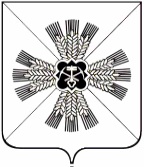 КЕМЕРОВСКАЯ ОБЛАСТЬАДМИНИСТРАЦИЯПРОМЫШЛЕННОВСКОГО МУНИЦИПАЛЬНОГО ОКРУГАПОСТАНОВЛЕНИЕот «19» июля 2022 г .№ 991 -Ппгт. ПромышленнаяО внесении изменений в постановление администрации Промышленновского муниципального округа от 15.12.2021 № 1971-П «Об утверждении Положения «Об оплате труда работников муниципальных образовательных организаций Промышленновского муниципального округа, созданных в форме учреждений» (в редакции постановления от 03.02.2022 № 94-П)На основании постановления Правительства Кемеровской области – Кузбасса от 12.07.2022 № 457 «Об увеличении окладов (должностных окладов), ставок заработной платы и внесении изменений в постановление Коллегии Администрации Кемеровской области от 25.03.2011 № 120                        «О введении новой системы оплаты труда для работников государственных образовательных организаций Кемеровской области - Кузбасса, созданных в форме учреждений»:Увеличить с 01.06.2022 на 10 процентов оклады (должностные оклады), ставки заработной платы работников муниципальных образовательных организаций Промышленновского муниципального округа.2. Внести в постановление администрации Промышленновского муниципального округа от 15.12.2021 № 1971-П «Об утверждении Положения «Об оплате труда работников муниципальных образовательных организаций Промышленновского муниципального округа, созданных в форме учреждений» (в редакции постановления от 03.02.2022 № 94-П) (далее – Положение) следующие изменения:2.1. Приложение №№ 5-9 к Положению изложить в новой редакции согласно приложению № 1 к настоящему постановлению.3. Настоящее постановление разместить на официальном сайте администрации Промышленновского муниципального округа в сети Интернет.4. Контроль за исполнением настоящего постановления возложить            на заместителя главы Промышленновского муниципального округа                     Т.В. Мясоедову.5. Настоящее постановление вступает в силу с даты подписания и распространяет свое действие на правоотношения, возникшие с 01.06.2022 года.Исп. Т.Л. Ероговател. 7-42-73постановление от «___» _____________ г № ________                                                                            страница 2                                                                                     Приложение № 1								    к постановлению						       администрации Промышленновского							        муниципального округа						         от «___» __________г. № _______ 								   Приложение № 5к Примерному положению об                                              оплате труда  работников                                                                     муниципальных образовательных                                                                     организаций Промышленновского                                                                              муниципального округа,        созданных в форме учрежденийПрофессиональные квалификационные группы должностей руководителей, специалистов и служащих в сфере образования                                   Заместитель главыПромышленновского муниципального округа                            Т.В. Мясоедова                                                                                Приложение № 6к Примерному положению об                                              оплате труда  работников                                                                     муниципальных образовательных                                                                     организаций Промышленновского                                                                              муниципального округа,                                                                   созданных в форме учрежденийПрофессиональные квалификационные группы общеотраслевых должностей руководителей, специалистов и служащих в сфере образования                         Заместитель главыПромышленновского муниципального округа                            Т.В. Мясоедова                                                                               Приложение № 7к Примерному положению об                                              оплате труда  работников                                                                     муниципальных образовательных                                                                     организаций Промышленновского                                                                              муниципального округа,                                                              созданных в форме учреждений Профессиональные квалификационные группыдолжностей руководителей, специалистов и служащихсферы культуры в сфере образования                         Заместитель главыПромышленновского муниципального округа                      Т.В. Мясоедова                                                                                Приложение № 8к Примерному положению об                                              оплате труда  работников                                                                     муниципальных образовательных                                                                     организаций Промышленновского                                                                              муниципального округа,                                                                   созданных в форме учрежденийПрофессиональные квалификационные группыдолжностей руководителей, специалистов и служащихмедицинских подразделений в сфере образования                        Заместитель главыПромышленновского муниципального округа                            Т.В. Мясоедова 								   Приложение № 9к Примерному положению об                                              оплате труда  работников                                                                     муниципальных образовательных                                                                     организаций Промышленновского                                                                              муниципального округа,                                                                   созданных в форме учрежденийПрофессиональные квалификационные группы профессий рабочих в сфере образованияПримечания:1. Другим рабочим, не предусмотренным настоящим перечнем, оплата труда в соответствии с 4 квалификационным уровнем профессиональной квалификационной группы второго уровня может устанавливаться при условии выполнения качественно и в полном объеме работы по трем и более профессиям (специальностям), если по одной из них они имеют разряд работ не ниже 6.Рабочим, выполняющим качественно и в полном объеме работы по трем и более профессиям (специальностям), оплата труда производится в соответствии с 4 квалификационным уровнем профессиональной квалификационной группы второго уровня, если по одной из них они имеют разряд работ не ниже 6.2. В учреждениях могут применяться перечни высококвалифицированных рабочих, занятых на важных и ответственных работах, оплата труда которым устанавливается в соответствии c                     4 квалификационным уровнем профессиональной квалификационной  группы второго уровня, утвержденные в других отраслях, при условии выполнения соответствующих видов работ.3. Водителям I класса, предусмотренным в пункте 2 настоящих примечаний, выплата за классность учтена в размере оклада (должностного оклада), ставки заработной платы.4. Вопрос о целесообразности оплаты труда высококвалифицированных рабочих в каждом конкретном случае решается учреждением самостоятельно.5. Оплата труда рабочих в соответствии с 4 квалификационным уровнем профессиональной квалификационной группы второго уровня устанавливается учреждением строго в индивидуальном порядке с учетом квалификации, объема и качества выполняемых работ в пределах средств, направляемых на оплату труда. Указанная оплата может носить как постоянный, так и временный характер.Отмена оплаты труда рабочих по повышенным разрядам является изменением условий труда, о которых они должны быть предупреждены не менее чем за два месяца».                        Заместитель главыПромышленновского муниципального округа                            Т.В. МясоедоваГлаваПромышленновского муниципального округа                             С.А. ФедарюкN п/пНаименование должностейОклад по професси-онально-квалифи-кационной группе, руб.Повы-шающий коэффи-циентОклад, должност-ной оклад (ставка), руб.12345Профессиональная квалификационная группа должностей работников учебно-вспомогательного персонала первого уровняПрофессиональная квалификационная группа должностей работников учебно-вспомогательного персонала первого уровняПрофессиональная квалификационная группа должностей работников учебно-вспомогательного персонала первого уровняПрофессиональная квалификационная группа должностей работников учебно-вспомогательного персонала первого уровняПрофессиональная квалификационная группа должностей работников учебно-вспомогательного персонала первого уровня1 квалификационный уровень1 квалификационный уровень36921Помощник воспитателя (среднее (полное) общее образование и дополнительная подготовка в области образования и педагогики)1,257246422Помощник воспитателя (среднее профессиональное образование по специальности «Образование и педагогика»)1,54305697123453Секретарь учебной части (среднее (полное) общее образование и дополнительная подготовка в области делопроизводства)1,714663304Вожатый (среднее (полное) общее образование и профессиональная подготовка в области образования и педагогики; секретарь учебной части (среднее профессиональное образование в области делопроизводства)1,88586962Профессиональная квалификационная группа должностей работников учебно-вспомогательного персонала второго уровняПрофессиональная квалификационная группа должностей работников учебно-вспомогательного персонала второго уровняПрофессиональная квалификационная группа должностей работников учебно-вспомогательного персонала второго уровняПрофессиональная квалификационная группа должностей работников учебно-вспомогательного персонала второго уровняПрофессиональная квалификационная группа должностей работников учебно-вспомогательного персонала второго уровня1 квалификационный уровень1 квалификационный уровень38681Младший воспитатель (среднее (полное) общее образование и дополнительная подготовка в области образования и педагогики)1,363852752Младший воспитатель (среднее профессиональное образование)1,636163283Дежурный по режиму (среднее профессиональное образование и дополнительная специальная подготовка по установленной программе)1,800069624Старший дежурный по режиму (среднее профессиональное образование и стаж работы в должности дежурного по режиму не менее 2 лет)1,878072645Дежурный по режиму (высшее профессиональное образование)1,963875962 квалификационный уровень2 квалификационный уровень35161Диспетчер (среднее профессиональное образование)1,80006962123452Старший дежурный по режиму (высшее профессиональное образование)2,12768230Профессиональная квалификационная группа должностей педагогических работниковПрофессиональная квалификационная группа должностей педагогических работниковПрофессиональная квалификационная группа должностей педагогических работниковПрофессиональная квалификационная группа должностей педагогических работниковПрофессиональная квалификационная группа должностей педагогических работников1 квалификационный уровень1 квалификационный уровень51581Инструктор по труду; старший вожатый (среднее профессиональное образование); инструктор по физической культуре (среднее профессиональное образование и дополнительная профессиональная подготовка в области физкультуры и спорта, доврачебной помощи); музыкальный руководитель (среднее профессиональное образование по направлению подготовки «Образование и педагогика», профессиональное владение техникой исполнения)1,586581832Инструктор по труду; старший вожатый; музыкальный руководитель (высшее профессиональное образование); инструктор по физической культуре (высшее профессиональное образование в области физкультуры и спорта)1,715888503Инструктор по труду; инструктор по физической культуре; старший вожатый; музыкальный руководитель (I квалификационная категория)2,016310400123454Инструктор по труду; инструктор по физической культуре; старший вожатый; музыкальный руководитель (высшая квалификационная категория)2,1878112852 квалификационный уровень2 квалификационный уровень51581Педагог дополнительного образования (среднее профессиональное образование в области, соответствующей профилю кружка, секции, клубного или иного детского объединения, или среднее профессиональное образование и дополнительная профессиональная подготовка по направлению «Образование и педагогика»); тренер-преподаватель (среднее профессиональное образование в области физкультуры и спорта или среднее профессиональное образование и дополнительная профессиональная подготовка в области физкультуры и спорта); педагог-организатор (среднее профессиональное образование по направлению подготовки «Образование и педагогика» или в области, соответствующей профилю работы); социальный педагог (среднее профессиональное образование по направлениям подготовки  «Образование и педагогика», «Социальная педагогика»); концертмейстер (среднее профессиональное (музыкальное) образование, профессиональное владение техникой исполнения на музыкальном инструменте)1,71588850123452Педагог дополнительного образования; педагог-организатор; социальный педагог; тренер-преподаватель (высшее профессиональное образование); концертмейстер (высшее профессиональное (музыкальное) образование); инструктор-методист (высшее профессиональное образование в области физкультуры и спорта или высшее профессиональное образование по направлению подготовки «Образование и педагогика» и дополнительная подготовка в области физкультуры и спорта)1,888097383Педагог дополнительного образования; педагог-организатор; социальный педагог; концертмейстер; тренер-преподаватель; инструктор-методист (I квалификационная категория)2,1878112854Педагог дополнительного образования; педагог-организатор; социальный педагог; концертмейстер; инструктор-методист; тренер-преподаватель (высшая квалификационная категория)2,3600121733 квалификационный уровень3 квалификационный уровень51581Воспитатель (среднее профессиональное образование по направлению подготовки «Образование и педагогика» или среднее профессиональное образование и дополнительная профессиональная подготовка по направлению подготовки 1,7158885012345«Образование и педагогика»); мастер производственного обучения (среднее профессиональное образование в областях, соответствующих профилям обучения, и дополнительная профессиональная подготовка по направлению подготовки «Образование и педагогика»); педагог-психолог (среднее профессиональное образование по направлению подготовки «Педагогика и психология» либо среднее профессиональное образование и дополнительная профессиональная подготовка по направлению подготовки «Педагогика и психология»)2Воспитатель, мастер производственного обучения (высшее профессиональное образование); методист <***> (высшее профессиональное образование и стаж работы по специальности не менее 2 лет); педагог-психолог (высшее профессиональное образование по направлению подготовки «Педагогика и психология» либо высшее профессиональное образование и дополнительная профессиональная подготовка по направлению подготовки «Педагогика и психология»); старший инструктор-методист (высшее профессиональное образование в области физкультуры и спорта и стаж работы в должности методиста, методиста-инструктора не менее 2 лет); 1,8880973812345старший тренер-преподаватель (высшее профессиональное образование в области физкультуры и спорта и стаж работы по специальности не менее 2 лет)3Методист <****> (высшее профессиональное образование и стаж работы по специальности не менее 2 лет)1,908198424Воспитатель, мастер производственного обучения, педагог-психолог, старший инструктор-методист, старший тренер-преподаватель, методист <***> (I квалификационная категория)2,1878112855Методист <****> (I квалификационная категория)2,2080113896Воспитатель; мастер производственного обучения; педагог-психолог; старший инструктор-методист; старший тренер-преподаватель; методист <***> (высшая квалификационная категория)2,3600121737Методист <****> (высшая квалификационная категория)2,3801122774 квалификационный уровень4 квалификационный уровень51581Преподаватель <*>; учитель (среднее профессиональное образование по направлению подготовки «Образование и педагогика» или в области, соответствующей преподаваемому предмету, или среднее профессиональное образование и дополнительная профессиональная 1,7158885012345подготовка по направлению деятельности в образовательном учреждении); педагог-библиотекарь (среднее профессиональное образование); преподаватель-организатор основ безопасности жизнедеятельности (среднее профессиональное образование по направлению подготовки «Образование и педагогика» или ГО и стаж работы по специальности не менее 3 лет либо среднее профессиональное (военное) образование и стаж работы по специальности не менее 3 лет); руководитель физического воспитания (среднее профессиональное образование и стаж работы в области физкультуры и спорта не менее 2 лет)2Преподаватель <*>, учитель, педагог-библиотекарь, руководитель физического воспитания, старший воспитатель, старший методист <***>, тьютор <**> (высшее профессиональное образование); учитель-дефектолог, учитель-логопед (высшее дефектологическое образование); преподаватель-организатор основ безопасности жизнедеятельности (высшее профессиональное образование и профессиональная подготовка по направлению подготовки «Образование и педагогика» или ГО) (высшее профессиональное образование и стаж работы в должности методиста не менее 2 лет)1,88809738123453Старший методист <****>1,908198424Преподаватель <*>, учитель, педагог-библиотекарь, преподаватель-организатор основ безопасности жизнедеятельности, руководитель физического воспитания, старший воспитатель, старший методист <***>, учитель-дефектолог, учитель-логопед, тьютор <**> (I квалификационная категория)2,1878112855Старший методист <****> (I квалификационная категория)2,2080113896Преподаватель <*>, учитель, педагог-библиотекарь, преподаватель-организатор основ безопасности жизнедеятельности, руководитель физического воспитания, старший воспитатель, старший методист <***>, учитель-дефектолог, учитель-логопед, тьютор <**> (высшая квалификационная категория)2,3600121737Старший методист <****> (высшая квалификационная категория)2,380112277<*> Кроме преподавателей, отнесенных к профессорско-преподавательскому составу вузов.<**> Кроме тьюторов, занятых в сфере высшего и дополнительного профессионального образования.<***> Кроме методистов, старших методистов, занятых в сфере высшего и дополнительного профессионального образования.<****> Методисты, старшие методисты, занятые в сфере высшего и дополнительного профессионального образования<*> Кроме преподавателей, отнесенных к профессорско-преподавательскому составу вузов.<**> Кроме тьюторов, занятых в сфере высшего и дополнительного профессионального образования.<***> Кроме методистов, старших методистов, занятых в сфере высшего и дополнительного профессионального образования.<****> Методисты, старшие методисты, занятые в сфере высшего и дополнительного профессионального образования<*> Кроме преподавателей, отнесенных к профессорско-преподавательскому составу вузов.<**> Кроме тьюторов, занятых в сфере высшего и дополнительного профессионального образования.<***> Кроме методистов, старших методистов, занятых в сфере высшего и дополнительного профессионального образования.<****> Методисты, старшие методисты, занятые в сфере высшего и дополнительного профессионального образования<*> Кроме преподавателей, отнесенных к профессорско-преподавательскому составу вузов.<**> Кроме тьюторов, занятых в сфере высшего и дополнительного профессионального образования.<***> Кроме методистов, старших методистов, занятых в сфере высшего и дополнительного профессионального образования.<****> Методисты, старшие методисты, занятые в сфере высшего и дополнительного профессионального образования<*> Кроме преподавателей, отнесенных к профессорско-преподавательскому составу вузов.<**> Кроме тьюторов, занятых в сфере высшего и дополнительного профессионального образования.<***> Кроме методистов, старших методистов, занятых в сфере высшего и дополнительного профессионального образования.<****> Методисты, старшие методисты, занятые в сфере высшего и дополнительного профессионального образования12345Профессиональная квалификационная группа должностей руководителей структурных подразделенийПрофессиональная квалификационная группа должностей руководителей структурных подразделенийПрофессиональная квалификационная группа должностей руководителей структурных подразделенийПрофессиональная квалификационная группа должностей руководителей структурных подразделенийПрофессиональная квалификационная группа должностей руководителей структурных подразделений1 квалификационный уровень1 квалификационный уровень58011Заведующий (начальник) структурным подразделением: кабинетом, лабораторией, отделом, отделением, сектором, учебно-консультационным пунктом, учебной (учебно-производственной) мастерской и другими структурными подразделениями, реализующими общеобразовательную программу и образовательную программу дополнительного образования детей (высшее профессиональное образование и стаж работы не менее 3 лет по специальности, соответствующей профилю структурного подразделения образовательного учреждения), в учреждениях, отнесенных к IV группе по оплате труда руководителей1,67319706123452Заведующий (начальник) структурным подразделением: кабинетом, лабораторией, отделом, отделением или сектором, учебной (учебно-производственной) мастерской и другими структурными подразделениями, реализующими общеобразовательную программу и образовательную программу дополнительного образования детей (высшее профессиональное образование и стаж работы не менее 3 лет по специальности, соответствующей профилю структурного подразделения образовательного учреждения), в учреждениях, отнесенных к III группе по оплате труда руководителей1,8181105473Заведующий (начальник) структурным подразделением: кабинетом, лабораторией, отделом, отделением, сектором, учебно-консультационным пунктом, учебной (учебно-производственной) мастерской и другими структурными подразделениями, реализующими общеобразовательную программу и образовательную программу дополнительного образования детей (высшее профессиональное образование и стаж работы не менее 3 лет по специальности, соответствующей профилю структурного подразделения образовательного учреждения), в учреждениях, отнесенных ко II группе по оплате труда руководителей1,963911393123454Заведующий (начальник) структурным подразделением: кабинетом, отделом, учебно-консультационным пунктом, учебной (учебно-производственной) мастерской и другими структурными подразделениями, реализующими общеобразовательную программу и образовательную программу дополнительного образования детей (высшее профессиональное образование и стаж работы не менее 3 лет по специальности, соответствующей профилю структурного подразделения образовательного учреждения), в учреждениях, отнесенных к I группе по оплате труда руководителей2,109712238123452 квалификационный уровень2 квалификационный уровень58011Начальник (заведующий, директор, руководитель, управляющий): кабинета, лаборатории, отдела, отделения, сектора, учебно-консультационного пункта, учебной (учебно-производственной) мастерской и других структурных подразделений профессиональных образовательных учреждений, управляющий учебным хозяйством, старший мастер профессионального образовательного учреждения (высшее профессиональное образование по специальности, соответствующей профилю обучения, и стаж работы не менее 2 лет или среднее профессиональное образование по специальности, соответствующей профилю обучения, и стаж работы не менее 5 лет) в учреждениях, отнесенных к IV группе по оплате труда руководителей1,673197062Начальник (заведующий, директор, руководитель, управляющий): кабинета, лаборатории, отдела, отделения, сектора, учебно-консультационного пункта, учебной (учебно-производственной) мастерской и других структурных подразделений профессиональных образовательных учреждений, управляющий учебным хозяйством, старший мастер профессионального образовательного учреждения 1,81811054712345(высшее профессиональное образование по специальности, соответствующей профилю обучения, и стаж работы не менее 2 лет или среднее профессиональное образование по специальности, соответствующей профилю обучения, и стаж работы не менее 5 лет) в учреждениях, отнесенных к III группе по оплате труда руководителей3Начальник (заведующий, директор, руководитель, управляющий): кабинета, лаборатории, отдела, отделения, сектора, учебно-консультационного пункта, учебной (учебно-производственной) мастерской и других структурных подразделений профессиональных образовательных учреждений, управляющий учебным хозяйством, старший мастер профессионального образовательного учреждения (высшее профессиональное образование по специальности, соответствующей профилю обучения, и стаж работы не менее 2 лет или среднее профессиональное образование по специальности, соответствующей профилю обучения, и стаж работы не менее 5 лет) в учреждениях, отнесенных ко II группе по оплате труда руководителей1,963911393123454Начальник (заведующий, директор, руководитель, управляющий): кабинета, лаборатории, отдела, отделения, сектора, учебно-консультационного пункта, учебной (учебно-производственной) мастерской и других структурных подразделений профессиональных образовательных учреждений, управляющий учебным хозяйством,старший мастер профессионального образовательного учреждения (высшее профессиональное образование по специальности, соответствующей профилю обучения, и стаж работы не менее 2 лет или среднее профессиональное образование по специальности, соответствующей профилю обучения, и стаж работы не менее 5 лет) в учреждениях, отнесенных к I группе по оплате труда руководителей2,1097122383 квалификационный уровень3 квалификационный уровень58011Начальник (заведующий, директор, руководитель, управляющий) обособленного структурного подразделения (филиала) профессионального образовательного учреждения (высшее профессиональное образование и стаж работы не менее 3 лет по специальности, соответствующей профилю структурного подразделения образовательного учреждения) в учреждениях, отнесенных к IV группе по оплате труда руководителей1,67319706123452Начальник (заведующий, директор, руководитель, управляющий) обособленного структурного подразделения (филиала) профессионального образовательного учреждения (высшее профессиональное образование и стаж работы не менее 3 лет по специальности, соответствующей профилю структурного подразделения образовательного учреждения) в учреждениях, отнесенных к III группе по оплате труда руководителей1,8181105473Начальник (заведующий, директор, руководитель) обособленного структурного подразделения (филиала) профессионального образовательного учреждения (высшее профессиональное образование и стаж работы не менее 3 лет по специальности, соответствующей профилю структурного подразделения образовательного учреждения) в учреждениях, отнесенных ко II группе по оплате труда руководителей1,963911393123454Начальник (заведующий, директор, руководитель) обособленного структурного подразделения профессионального образовательного учреждения (высшее профессиональное образование и стаж работы не менее 3 лет по специальности, соответствующей профилю структурного подразделения образовательного учреждения) в учреждениях, отнесенных к I группе по оплате труда руководителей2,109712238N п/пN п/пНаименование должностейОклад по професси-онально-квалифи-кационной группе, руб.Повы-шающий коэффи-циентПовы-шающий коэффи-циентОклад, должност-ной оклад (ставка), руб.1123445Профессиональная квалификационная группа «Общеотраслевые должности служащих первого уровня»Профессиональная квалификационная группа «Общеотраслевые должности служащих первого уровня»Профессиональная квалификационная группа «Общеотраслевые должности служащих первого уровня»Профессиональная квалификационная группа «Общеотраслевые должности служащих первого уровня»Профессиональная квалификационная группа «Общеотраслевые должности служащих первого уровня»Профессиональная квалификационная группа «Общеотраслевые должности служащих первого уровня»Профессиональная квалификационная группа «Общеотраслевые должности служащих первого уровня»1 квалификационный уровень1 квалификационный уровень1 квалификационный уровень374611Машинистка1,23931,2393464222Делопроизводитель; кассир; калькулятор; комендант; секретарь-машинистка1,40811,408152752 квалификационный уровень2 квалификационный уровень2 квалификационный уровень374611Должности служащих 1 квалификационного уровня, по которым может устанавливаться производное должностное наименование «старший»1,68981,68986330Профессиональная квалификационная группа «Общеотраслевые должности служащих второго уровня»Профессиональная квалификационная группа «Общеотраслевые должности служащих второго уровня»Профессиональная квалификационная группа «Общеотраслевые должности служащих второго уровня»Профессиональная квалификационная группа «Общеотраслевые должности служащих второго уровня»Профессиональная квалификационная группа «Общеотраслевые должности служащих второго уровня»Профессиональная квалификационная группа «Общеотраслевые должности служащих второго уровня»Профессиональная квалификационная группа «Общеотраслевые должности служащих второго уровня»12234551 квалификационный уровень1 квалификационный уровень1 квалификационный уровень386811Инспектор по кадрам; лаборант1,36385275527522Техник; техник вычислительного (информационно-вычислительного) центра; техник-программист1,4728569756972 квалификационный уровень2 квалификационный уровень2 квалификационный уровень386811Заведующий складом; заведующий хозяйством.Должности служащих 1 квалификационного уровня, по которым устанавливается производное должностное наименование «старший»1,63626329632922Должности служащих 1 квалификационного уровня, по которым устанавливается II внутридолжностная категория1,8000696269623 квалификационный уровень3 квалификационный уровень3 квалификационный уровень386811Заведующий производством (шеф-повар); заведующий столовой в учреждениях, отнесенных к III группе по оплате труда руководителей1,63626329632922Должности служащих 1 квалификационного уровня, по которым устанавливается I внутридолжностная категория1,96387596759633Заведующий производством (шеф-повар); заведующий столовой в учреждениях, отнесенных ко II группе по оплате труда руководителей2,127682308230112345544Заведующий производством (шеф-повар в учреждениях, отнесенных к I группе по оплате труда руководителей2,50989708970855Заведующий столовой в учреждениях, отнесенных к I группе по оплате труда руководителей2,727210549105494 квалификационный уровень4 квалификационный уровень4 квалификационный уровень386811Механик2,12768230823022Должности служащих 1 квалификационного уровня, по которым может устанавливаться производное должностное наименование «ведущий»2,346390769076Профессиональная квалификационная группа «Общеотраслевые должности служащих третьего уровня»Профессиональная квалификационная группа «Общеотраслевые должности служащих третьего уровня»Профессиональная квалификационная группа «Общеотраслевые должности служащих третьего уровня»Профессиональная квалификационная группа «Общеотраслевые должности служащих третьего уровня»Профессиональная квалификационная группа «Общеотраслевые должности служащих третьего уровня»Профессиональная квалификационная группа «Общеотраслевые должности служащих третьего уровня»Профессиональная квалификационная группа «Общеотраслевые должности служащих третьего уровня»1 квалификационный уровень1 квалификационный уровень1 квалификационный уровень457111Агроном; аудитор; бухгалтер; бухгалтер-ревизор; документовед; специалист по кадрам; экономист; экономист по бухгалтерскому учету и анализу хозяйственной деятельности; экономист по финансовой работе1,24601,2460569622Психолог; социолог; эксперт; юрисконсульт1,38461,384663292 квалификационный уровень2 квалификационный уровень2 квалификационный уровень457111Должности служащих 1 квалификационного уровня, по которым может устанавливаться II внутридолжностная категория1,80051,8005823011234453 квалификационный уровень3 квалификационный уровень3 квалификационный уровень457111Должности служащих 1 квалификационного уровня, по которым может устанавливаться I внутридолжностная категория1,98561,985690764 квалификационный уровень4 квалификационный уровень4 квалификационный уровень457111Должности служащих 1 квалификационного уровня, по которым может устанавливаться производное должностное наименование «ведущий»2,12322,123297055 квалификационный уровень5 квалификационный уровень5 квалификационный уровень457111Главные специалисты: в отделах, отделениях, лабораториях, мастерских; заместитель главного бухгалтера в учреждении, отнесенном к IV группе по оплате труда руководителей1,80011,8001822822Главные специалисты: в отделах, отделениях, лабораториях, мастерских; заместитель главного бухгалтера в учреждении, отнесенном к III группе по оплате труда руководителей1,98561,9856907633Главные специалисты: в отделах, отделениях, лабораториях, мастерских; заместитель главного бухгалтера в учреждении, отнесенном ко II группе по оплате труда руководителей2,12322,12329705112344544Главные специалисты: в отделах, отделениях, лабораториях, мастерских; заместитель главного бухгалтера в учреждении, отнесенном к I группе по оплате труда руководителей2,30752,307510548N п/пНаименование должностейОклад по професси-онально-квалифи-кационной группе, руб.Повы-шающий коэффи-циентОклад, должност-ной оклад (ставка), руб.12345Профессиональная квалификационная группа второго уровняПрофессиональная квалификационная группа второго уровняПрофессиональная квалификационная группа второго уровняПрофессиональная квалификационная группа второго уровняПрофессиональная квалификационная группа второго уровня2 квалификационный уровень2 квалификационный уровень38681Библиотекарь, библиограф (среднее специальное образование без предъявления требований к стажу работы или общее среднее образование и курсовая подготовка); методист библиотеки, музея (высшее образование без предъявления требований к стажу работы или среднее специальное образование и стаж работы по профилю не менее 3 лет)1,47285697123452Библиотекарь, библиограф (II категории) (высшее образование без предъявления требований к стажу работы или среднееспециальное образование и стажработы в должности библиотекаря (библиографа) до 3 лет); методист библиотеки, музея (II категории) (высшее образование и стаж работыпо профилю до 3 лет или среднееспециальное образование и стаж работы по профилю до 5 лет)1,636263293Библиотекарь, библиограф (II категории) (высшее образование без предъявления требований к стажу работы или среднее специальное образование и стаж работы в должности библиотекаря (библиографа) не менее 3 лет); методист библиотеки, музея (II категории) (высшее образование и стаж работы по профилю не менее 3 лет или среднее специальное образование и стаж работы по профилю не менее 5 лет)1,800069624Библиотекарь, библиограф (I категории) (высшее образование и стаж работы в должности библиотекаря (библиографа) II категории до 3 лет); методист библиотеки, музея (I категории) (высшее образование и стаж работы по профилю до 6 лет)1,96387596123455Библиотекарь, библиограф(I категории) (высшее образование и стаж работы в должности библиотекаря (библиографа) II категории не менее 3 лет); методист библиотеки, музея(I категории) (высшее образование и стаж работы по профилю не менее 6 лет)2,127682304 квалификационный уровень4 квалификационный уровень38681Звукооператор в художественных коллективах; хранитель фондов (музея) (среднее (полное) общее образование и стаж работы не менее 1 года)1,63626329Профессиональная квалификационная группа третьего уровняПрофессиональная квалификационная группа третьего уровняПрофессиональная квалификационная группа третьего уровняПрофессиональная квалификационная группа третьего уровняПрофессиональная квалификационная группа третьего уровня3 квалификационный уровень3 квалификационный уровень43961Заведующий библиотекой в учреждениях образования, отнесенных к III и IV группам по оплате труда руководителей2,064790762Заведующий библиотекой в учреждениях образования, отнесенных ко II группе по оплате труда руководителей2,208597093Заведующий библиотекой в учреждениях образования, отнесенных к I группе по оплате труда руководителей2,399910550N п/пНаименование должностейНаименование должностейОклад по професси-онально-квалифи-кационной группе, руб.Повы-шающий коэффи-циентОклад, должност-ной оклад (ставка), руб.122345Профессиональная квалификационная группа «Медицинский и фармацевтический персонал первого уровня»Профессиональная квалификационная группа «Медицинский и фармацевтический персонал первого уровня»Профессиональная квалификационная группа «Медицинский и фармацевтический персонал первого уровня»Профессиональная квалификационная группа «Медицинский и фармацевтический персонал первого уровня»Профессиональная квалификационная группа «Медицинский и фармацевтический персонал первого уровня»Профессиональная квалификационная группа «Медицинский и фармацевтический персонал первого уровня»1 квалификационный уровень1 квалификационный уровень1 квалификационный уровень35171Санитарка (начальное общее образование и индивидуальное обучение не менее 3 месяцев)Санитарка (начальное общее образование и индивидуальное обучение не менее 3 месяцев)1,199842202Санитарка (начальное общее образование и стаж работы по профилю не менее 2 лет)Санитарка (начальное общее образование и стаж работы по профилю не менее 2 лет)1,25984431Профессиональная квалификационная группа «Средний медицинский и фармацевтический персонал»Профессиональная квалификационная группа «Средний медицинский и фармацевтический персонал»Профессиональная квалификационная группа «Средний медицинский и фармацевтический персонал»Профессиональная квалификационная группа «Средний медицинский и фармацевтический персонал»Профессиональная квалификационная группа «Средний медицинский и фармацевтический персонал»Профессиональная квалификационная группа «Средний медицинский и фармацевтический персонал»1 квалификационный уровень1 квалификационный уровень1 квалификационный уровень38681Инструктор по лечебной физкультуре (среднее медицинское или физкультурное образование, не имеющий квалификационной категории)Инструктор по лечебной физкультуре (среднее медицинское или физкультурное образование, не имеющий квалификационной категории)1,636363291223452Инструктор по лечебной физкультуре (среднее медицинское или физкультурное образование, имеющий II квалификационную категорию)Инструктор по лечебной физкультуре (среднее медицинское или физкультурное образование, имеющий II квалификационную категорию)1,800069623Инструктор по лечебной физкультуре (среднее медицинское или физкультурное образование, имеющий I квалификационную категорию)Инструктор по лечебной физкультуре (среднее медицинское или физкультурное образование, имеющий I квалификационную категорию)1,963775964Инструктор по лечебной физкультуре (среднее медицинское или физкультурное образование, имеющий высшую квалификационную категорию)Инструктор по лечебной физкультуре (среднее медицинское или физкультурное образование, имеющий высшую квалификационную категорию)2,127882302 квалификационный уровень2 квалификационный уровень2 квалификационный уровень38681Медицинская сестра диетическая (среднее медицинское образование по специальности «Сестринское дело», не имеющая квалификационной категории)Медицинская сестра диетическая (среднее медицинское образование по специальности «Сестринское дело», не имеющая квалификационной категории)1,472856972Медицинская сестра диетическая (среднее медицинское образование по специальности «Сестринское дело», имеющая II квалификационную категорию)Медицинская сестра диетическая (среднее медицинское образование по специальности «Сестринское дело», имеющая II квалификационную категорию)1,636363293Медицинская сестра диетическая (среднее медицинское образование по специальности «Сестринское дело», имеющая I квалификационную категорию)Медицинская сестра диетическая (среднее медицинское образование по специальности «Сестринское дело», имеющая I квалификационную категорию)1,800069624Медицинская сестра диетическая (среднее медицинское образование по специальности «Сестринское дело», имеющая высшую квалификационную категорию)Медицинская сестра диетическая (среднее медицинское образование по специальности «Сестринское дело», имеющая высшую квалификационную категорию)1,963775961223453 квалификационный уровень3 квалификационный уровень3 квалификационный уровень38681Медицинская сестра (среднее медицинское образование по специальности «Сестринское дело», не имеющая квалификационной категории)Медицинская сестра (среднее медицинское образование по специальности «Сестринское дело», не имеющая квалификационной категории)1,472856972Медицинская сестра (среднее медицинское образование по специальности «Сестринское дело», имеющая II квалификационную категорию)Медицинская сестра (среднее медицинское образование по специальности «Сестринское дело», имеющая II квалификационную категорию)1,636363293Медицинская сестра (среднее медицинское образование по специальности «Сестринское дело», имеющая I квалификационную категорию); медицинская сестра по физиотерапии; медицинская сестра по массажу (среднее медицинское образование по специальности «Сестринское дело», не имеющая квалификационной категории)Медицинская сестра (среднее медицинское образование по специальности «Сестринское дело», имеющая I квалификационную категорию); медицинская сестра по физиотерапии; медицинская сестра по массажу (среднее медицинское образование по специальности «Сестринское дело», не имеющая квалификационной категории)1,800069624Медицинская сестра (среднее медицинское образование по специальности «Сестринское дело», имеющая высшую квалификационную категорию); медицинская сестра по физиотерапии; медицинская сестра по массажу (среднее медицинское образование по специальности «Сестринское дело», имеющая II квалификационную категорию)Медицинская сестра (среднее медицинское образование по специальности «Сестринское дело», имеющая высшую квалификационную категорию); медицинская сестра по физиотерапии; медицинская сестра по массажу (среднее медицинское образование по специальности «Сестринское дело», имеющая II квалификационную категорию)1,963775965Медицинская сестра по физиотерапии; медицинская сестра по массажу (среднее медицинское образование по специальности «Сестринское дело», имеющая I квалификационную категорию)Медицинская сестра по физиотерапии; медицинская сестра по массажу (среднее медицинское образование по специальности «Сестринское дело», имеющая I квалификационную категорию)2,127882301223456Медицинская сестра по физиотерапии; медицинская сестра по массажу (среднее медицинское образование по специальности «Сестринское дело», имеющая высшую квалификационную категорию)Медицинская сестра по физиотерапии; медицинская сестра по массажу (среднее медицинское образование по специальности «Сестринское дело», имеющая высшую квалификационную категорию)2,346590764 квалификационный уровень4 квалификационный уровень4 квалификационный уровень38681Фельдшер (среднее медицинское образование по специальности «Лечебное дело», не имеющий квалификационной категории); медицинская сестра процедурной (среднее медицинское образование по специальности «Сестринское дело», не имеющая квалификационной категории); акушерка (среднее медицинское образование по специальности «Акушерское дело», не имеющая квалификационной категории)Фельдшер (среднее медицинское образование по специальности «Лечебное дело», не имеющий квалификационной категории); медицинская сестра процедурной (среднее медицинское образование по специальности «Сестринское дело», не имеющая квалификационной категории); акушерка (среднее медицинское образование по специальности «Акушерское дело», не имеющая квалификационной категории)1,800069622Фельдшер (среднее медицинское образование по специальности «Лечебное дело», имеющий II квалификационную категорию); медицинская сестра процедурной (среднее медицинское образование по специальности «Сестринское дело», имеющая II квалификационную категорию); зубной врач (среднее медицинское образование по специальности «Зубоврачебное дело», не имеющий квалификационной категории); акушерка (среднее медицинское образование по специальности «Акушерское дело», имеющая II квалификационную категорию)Фельдшер (среднее медицинское образование по специальности «Лечебное дело», имеющий II квалификационную категорию); медицинская сестра процедурной (среднее медицинское образование по специальности «Сестринское дело», имеющая II квалификационную категорию); зубной врач (среднее медицинское образование по специальности «Зубоврачебное дело», не имеющий квалификационной категории); акушерка (среднее медицинское образование по специальности «Акушерское дело», имеющая II квалификационную категорию)1,963775961223453Фельдшер (среднее медицинское образование по специальности «Лечебное дело», имеющий I квалификационную категорию); зубной врач (среднее медицинское образование по специальности «Зубоврачебное дело», имеющий II квалификационную категорию); медицинская сестра процедурной (среднее медицинское образование по специальности «Сестринское дело», имеющая квалификационную категорию); акушерка (среднее медицинское образование по специальности «Акушерское дело», имеющая I квалификационную категорию)Фельдшер (среднее медицинское образование по специальности «Лечебное дело», имеющий I квалификационную категорию); зубной врач (среднее медицинское образование по специальности «Зубоврачебное дело», имеющий II квалификационную категорию); медицинская сестра процедурной (среднее медицинское образование по специальности «Сестринское дело», имеющая квалификационную категорию); акушерка (среднее медицинское образование по специальности «Акушерское дело», имеющая I квалификационную категорию)2,127882304Фельдшер (среднее медицинское образование по специальности «Лечебное дело», имеющий высшую квалификационную категорию); зубной врач (среднее медицинское образование по специальности «Зубоврачебное дело», имеющий I квалификационную категорию); медицинская сестра процедурной (среднее медицинское образование по специальности «Сестринское дело», имеющая высшую квалификационную категорию); акушерка (среднее медицинское образование по специальности «Акушерское дело», имеющая высшую квалификационную категорию)Фельдшер (среднее медицинское образование по специальности «Лечебное дело», имеющий высшую квалификационную категорию); зубной врач (среднее медицинское образование по специальности «Зубоврачебное дело», имеющий I квалификационную категорию); медицинская сестра процедурной (среднее медицинское образование по специальности «Сестринское дело», имеющая высшую квалификационную категорию); акушерка (среднее медицинское образование по специальности «Акушерское дело», имеющая высшую квалификационную категорию)2,346590761223455Зубной врач (среднее медицинское образование по специальности «Зубоврачебное дело», имеющий высшую квалификационную категорию)Зубной врач (среднее медицинское образование по специальности «Зубоврачебное дело», имеющий высшую квалификационную категорию)2,509697075 квалификационный уровень5 квалификационный уровень5 квалификационный уровень386811Старшая медицинская сестра (среднее медицинское образование по специальности «Лечебное дело» не имеющий квалификационной категории)1,9637759622Старшая медицинская сестра (среднее медицинское образование по специальности «Лечебное дело» имеющий  II квалификационную категорию)2,1278823033Старшая медицинская сестра (среднее медицинское образование по специальности «Лечебное дело» имеющий  I квалификационную категорию)2,3465907644Старшая медицинская сестра (среднее медицинское образование по специальности «Лечебное дело» имеющий  высшую квалификационную категорию)2,50969707Профессиональная квалификационная группа «Врачи и провизоры»Профессиональная квалификационная группа «Врачи и провизоры»Профессиональная квалификационная группа «Врачи и провизоры»Профессиональная квалификационная группа «Врачи и провизоры»Профессиональная квалификационная группа «Врачи и провизоры»Профессиональная квалификационная группа «Врачи и провизоры»2 квалификационный уровень2 квалификационный уровень2 квалификационный уровень63291Врач-специалист (высшее медицинское образование и документ о присвоении звания врача-специалиста, не имеющий квалификационной категории)Врач-специалист (высшее медицинское образование и документ о присвоении звания врача-специалиста, не имеющий квалификационной категории)1,433990751223452Врач-специалист (высшее медицинское образование и документ о присвоении звания врача-специалиста, имеющий II квалификационную категорию)Врач-специалист (высшее медицинское образование и документ о присвоении звания врача-специалиста, имеющий II квалификационную категорию)1,533597063Врач-специалист (высшее медицинское образование и документ о присвоении звания врача-специалиста, имеющий I квалификационную категорию)Врач-специалист (высшее медицинское образование и документ о присвоении звания врача-специалиста, имеющий I квалификационную категорию)1,6666105484Врач-специалист (высшее медицинское образование и документ о присвоении звания врача-специалиста, имеющий высшую квалификационную категорию)Врач-специалист (высшее медицинское образование и документ о присвоении звания врача-специалиста, имеющий высшую квалификационную категорию)1,800311394N п/пНаименование должностейОклад по професси-онально-квалифи-кационной группе, руб.Повы-шающий коэффи-циентОклад, должност-ной оклад (ставка), руб.12345Профессиональная квалификационная группа первого уровняПрофессиональная квалификационная группа первого уровняПрофессиональная квалификационная группа первого уровняПрофессиональная квалификационная группа первого уровняПрофессиональная квалификационная группа первого уровня1 квалификационный уровень1 квалификационный уровень35171Наименования профессий рабочих, по которым предусмотрено присвоение 1 разряда работ в соответствии с Единым тарифно-квалификационным справочником работ и профессий рабочих (дворник, подсобный рабочий, уборщик служебных помещений, грузчик, гардеробщик)1,199842202Наименования профессий рабочих, по которым предусмотрено присвоение 2 разряда работ в соответствии с Единым тарифно-квалификационным справочником работ и профессий рабочих (сторож, кухонный рабочий)1,25974430123453Наименования профессий рабочих, по которым предусмотрено присвоение 3 разряда работ всоответствии с Единым тарифно-квалификационным справочником работ и профессий рабочих (кателянша, рабочий по стирке, парикмахер, рабочий по обслуживанию здания)1,319646412 квалификационный уровень2 квалификационный уровень3517Профессии рабочих, отнесенные к 1 квалификационному уровню, при выполнении работ по профессии с производным названием «старший» (старший по смене)1,38004854Профессиональная квалификационная группа второго уровняПрофессиональная квалификационная группа второго уровняПрофессиональная квалификационная группа второго уровняПрофессиональная квалификационная группа второго уровняПрофессиональная квалификационная группа второго уровня1 квалификационный уровень1 квалификационный уровень38681Наименования профессий рабочих, по которым предусмотрено присвоение 4 квалификационного разряда в соответствии с Единым тарифно-квалификационным справочником работ и профессий рабочих (кладовщик, рабочий по комплексному обслуживанию здания)1,254548522Наименования профессий рабочих, по которым предусмотрено присвоение 5 квалификационного разряда в соответствии с Единым тарифно-квалификационным справочником работ и профессий рабочих1,36385275123452 квалификационный уровень2 квалификационный уровень38681Наименования профессий рабочих, по которым предусмотрено присвоение 6 квалификационного разряда в соответствии с Единым тарифно-квалификационным справочником работ и профессий рабочих (повар, электрик, оператор хлораторной установки)1,472856972Наименования профессий рабочих, по которым предусмотреноприсвоение 7 квалификационногоразряда в соответствии с Единым тарифно-квалификационным справочником работ и профессийрабочих1,636263293 квалификационный уровень3 квалификационный уровень38681Наименования профессий рабочих, по которым предусмотрено присвоение 8 квалификационного разряда в соответствии с Единым тарифно-квалификационным справочником работ и профессий рабочих1,800069624 квалификационный уровень4 квалификационный уровень38681Наименования профессий рабочих, предусмотренных 1 – 3 квалификационными уровнями настоящей профессиональной квалификационной группы, выполняющих важные и ответственные работы (водитель автомобиля, трактора)1,96387596123452Наименования профессий рабочих, предусмотренных 1 – 3 квалификационными уровнями настоящей профессиональной квалификационной группы, выполняющих важные (особо важные) и ответственные (особо ответственные) работы ( водитель автобуса)2,12768230